РОССИЙСКАЯ ФЕДЕРАЦИЯ   АДМИНИСТРАЦИЯ        сельского поселения                САВРУХА    муниципального района           Похвистневский        Самарской области     ПОСТАНОВЛЕНИЕ       12.09.2016 № 85      с. СаврухаОб утверждении актуализации схемы водоснабжения и  водоотведения  сельского поселенияСавруха муниципального района ПохвистневскийСамарской  области на период  с 2016-2026 годы.В целях реализации  на территории сельского поселения  Савруха  Федерального закона от 17.12.2011 № 416-ФЗ « О водоснабжении и водоотведении», в соответствии  с Федеральным законом  от  06.10.2003 г. № 131-ФЗ « Об общих принципах организации местного самоуправления в  Российской Федерации», Уставом сельского поселения Савруха,  Адмиснитрация сельского  поселения СаврухаПОСТАНОВЛЯЕТ:1.	Утвердить актуализацию схемы  водоснабжения  и водоотведения сельского поселения Савруха муниципального района  Похвистневский Самарской области на период    2016-2026 г.г.2. Опубликовать настоящее постановление  в газете «  Саврушский вестник» и разместить на сайте Администрации  сельского  поселения Савруха.Контроль за выполнением настоящего Постановления оставляю за собой.Глава сельского поселения                                         Н.А.ПанфиловРАЗРАБОТАНО ИП Костин Ю.В.Схема водоснабжения И  ВОДООТВЕДЕНИЯ сельского поселения СаврухаПохвистневского муниципального РАЙОНА самарСКОЙ ОБЛАСТИ.До 2026 года2016г.Содержание.ВВЕДЕНИЕСхема водоснабжения и водоотведения на период до 2026 года сельского поселения Савруха  муниципального района Похвистневский Самарской области разработана на основании следующих документов: - технического задания, утвержденного  Главой администрации сельского поселения Савруха; - генерального плана сельского поселения Савруха;- Программы социально-экономического развития сельского поселения на 2014 – 2017 годы; и в соответствии с требованиями: -Постановления №782 от 5 сентября 2013г. Правительства РФ «О схемах водоснабжения и водоотведения»;- Федерального закона от 30.12.2004г. № 210-ФЗ «Об основах регулирования тарифов организаций коммунального комплекса» Схема включает первоочередные мероприятия по созданию и развитию централизованных систем водоснабжения и водоотведения, повышению надежности функционирования этих систем и обеспечивающие комфортные и безопасные условия для проживания людей в сельском поселении Савруха. Мероприятия охватывают следующие объекты системы коммунальной инфраструктуры: – в системе водоснабжения – водозаборы, станции водоподготовки, насосные станции, магистральные и разводящие сети водопровода; – в системе водоотведения – разводящие сети водоотведения, канализационные насосные станции, канализационные очистные сооружения. В условиях недостатка собственных средств на проведение работ по модернизации существующих сетей и сооружений, строительству новых объектов систем водоснабжения и водоотведения, затраты на реализацию мероприятий схемы планируется финансировать за счет денежных средств областного, местного бюджетов и внебюджетных средств (средств от прибыли муниципального предприятия коммунального хозяйства). Кроме этого, схема предусматривает повышение качества предоставления коммунальных услуг для населения и создания условий для привлечения средств из внебюджетных источников для модернизации объектов коммунальной инфраструктуры. ПАСПОРТ СХЕМЫНаименование Схема водоснабжения и водоотведения сельского поселения Савруха на 2016 – 2026 годы. Инициатор проекта (муниципальный заказчик) Глава администрации сельского поселения Савруха  муниципального района Похвистневский Самарской области. Местонахождение проекта Россия, Самарская область, Похвистневский район, с. Савруха, ул. Центральная усадьба, д. 33.Нормативно-правовая база для разработки схемы - Федеральный закон от 07 декабря 2011 года № 416-ФЗ «Об основах регулирования тарифов организаций коммунального комплекса»; - Водный кодекс Российской Федерации. - СП 31.13330.2012 «Водоснабжение. Наружные сети и сооружения». Актуализированная редакция СНИП 2.04.02-84* Приказ Министерства регионального развития Российской Федерации от 29 декабря 2011 года № 635/14; - СП 32.13330.2012 «Канализация. Наружные сети и сооружения». Актуализированная редакция СНИП 2.04.03-85* Приказ Министерства регионального развития Российской Федерации № 635/11 СП (Свод правил) от 29 декабря 2011 года № 13330 2012; - СНиП 2.04.01-85* «Внутренний водопровод и канализация зданий» (Официальное издание), М.: ГУП ЦПП, 2003. Дата редакции: 01.01.2003; - Приказ Министерства регионального развития Российской Федерации от 6 мая 2011 года № 204 «О разработке программ комплексного развития систем коммунальной инфраструктуры муниципальных образований»; утвержденные распоряжением Министерства экономики  от 24.03.2009г № 22-РМ; -Постановления №782 от 5 сентября 2013г. Правительства РФ «О схемах водоснабжения и водоотведения»;- Федерального закона от 30.12.2004г. № 210-ФЗ «Об основах регулирования тарифов организаций коммунального комплекса»Цели схемы: – обеспечение развития систем централизованного водоснабжения и водоотведения для существующего и нового строительства жилищного комплекса, а также объектов социально-культурного и рекреационного назначения в период до 2026 года; – увеличение объемов производства коммунальной продукции (оказание услуг) по водоснабжению и водоотведению при повышении качества и сохранении приемлемости действующей ценовой политики; – улучшение работы систем водоснабжения и водоотведения; – повышение качества питьевой воды, поступающей к потребителям; – обеспечение надежного централизованного и экологически безопасного отведения стоков и их очистку, соответствующую экологическим нормативам; – снижение вредного воздействия на окружающую среду. Способ достижения цели: – реконструкция существующих водозаборных узлов;  – строительство централизованной сети магистральных водоводов, обеспечивающих возможность качественного снабжения водой населения и юридических лиц сельского поселения Савруха;– строительство новых сетей водоснабжения и очистных сооружений; – строительство централизованной сети водоотведения с насосными станциями подкачки и планируемыми канализационными очистными сооружениями; – модернизация объектов инженерной инфраструктуры путем внедрения ресурсо- и энергосберегающих технологий; – установка приборов учета; – обеспечение подключения вновь строящихся (реконструируемых) объектов недвижимости к системам водоснабжения и водоотведения с гарантированным объемом заявленных мощностей в конкретной точке на существующем трубопроводе необходимого диаметра. Сроки и этапы реализации схемы Схема будет реализована в период с 2016 по 2026 годы. В проекте выделяются  2 этапа, на каждом из которых планируется реконструкция и строительство новых производственных мощностей коммунальной инфраструктуры: Первый этап строительства - 2016-2019 годы: - проект  водоснабжения сельского поселения; - строительство новых водоводов для обеспечения водой оставшейся части населения; Второй этап строительства- 2020-2026 годы: - строительство станции водоподготовки на водозаборах; -  строительство новых магистральных водоводов.Финансовые ресурсы, необходимые для реализации схемы Общий объем финансирования схемы составляет 279837,95 тыс. руб., в том числе: 171230 тыс. руб. - финансирование мероприятий по водоснабжению; 108607,95  тыс. руб. - финансирование мероприятий по водоотведению.Финансирование мероприятий схемы планируется финансировать за счет денежных средств областного, местного бюджетов и внебюджетных средств (средств от прибыли муниципального предприятия коммунального хозяйства).Ожидаемые результаты от реализации мероприятий схемы 1. Создание современной коммунальной инфраструктуры сельских населенных пунктов. 2. Повышение качества предоставления коммунальных услуг потребителям. 3. Снижение уровня износа объектов водоснабжения и водоотведения. 4. Улучшение экологической ситуации на территории сельского поселения. 6. Увеличение мощности систем водоснабжения и водоотведения. Контроль исполнения инвестиционной программыОперативный контроль осуществляет Глава администрации сельского поселения Савруха муниципального района Похвистневский Самарской области.1.    ВОДОСНАБЖЕНИЕ.1.1Технико-экономическое состояние централизованных систем водоснабжения.Системы и структуры водоснабжения поселения и деление территорий на эксплуатационные зоны.Водоснабжение как отрасль играет огромную роль в обеспечении жизнедеятельности сельского поселения и требует целенаправленных мероприятий по развитию надежной системы хозяйственно-питьевого водоснабжения.На территории сельского поселения Савруха имеется семь населенных пунктов – с. Савруха, с. Северный Ключ, с. Александровка,  п. Антоновка, п. Вязовка, п. Дмитреевка, п. Васильевка. Централизованным водоснабжением обеспечены один населенный пункт из семи– с. Савруха. Водоснабжение в осуществляется от  7 артезианских скважин, размещенных в с. Савруха. Все водозаборные комплексы находятся в удовлетворительном состоянии.Население обеспечивается водой от семи артезианских скважин, на каждой из которых установлен насос. Оборудование скважин в с. Савруха было введено в эксплуатацию в 70-80х годах прошлого  столетия и имеет довольно высокий процент износа - 70%.Для создания запаса воды и напора в сетях на территории сельского поселения имеются водонапорные башни: в с. Савруха – 2 башни объемом по 50 м3.Для части жителей обеспечение водоснабжением осуществляется из придомовых колодцев, а также из водоразборных колонок. Протяженность разводящих сетей водопровода в населенных пунктах составляет 30,6 км, чугунными, стальными и полиэтиленовыми трубами диаметром 50-100-150 мм. Износ чугунных  водопроводных сетей составляет около 90%, стальных-70%, а износ полиэтиленовых труб – 20%. Возникла необходимость  перекладки отдельных участков водопровода.  Очистными сооружениями  на территории сельского поселения Савруха обеспечено только с. Савруха. Качество воды, подаваемой потребителям,  контролируется по показателям и отвечает полностью требованиям документа «Гигиенические нормативы качества воды предназначенной для потребления человеком», утвержденного Роспотребнадзором 19.12.2006 года.Горячее водоснабжение на территории сельского поселения отсутствует.Эксплуатацию сетей водоснабжения на территории сельского поселения Савруха осуществляет ЗАО «Северный Ключ» Имущество  находится в муниципальной собственности администрации сельского поселения Савруха, право на имущество закреплено за администрацией на праве хозяйственного ведения.1.1.2Территории, не охваченные централизованными системами водоснабжения.На данный момент на территории сельского поселения Савруха имеется семь населенных пунктов – с. Савруха, с. Северный Ключ, с. Александровка,  п. Антоновка, п. Вязовка, п. Дмитреевка, п. Васильевка. 1.1.3 Технологические зоны водоснабжения, зоны централизованного и нецентрализованного водоснабжения, перечень централизованных систем водоснабжения.Согласно Постановления Правительства Российской Федерации №782 от 5 сентября 2013 года  применяется понятие «технологическая зона водоснабжения» - часть водопроводной сети, принадлежащей организации, осуществляющей горячее водоснабжение или холодное водоснабжение в пределах которой обеспечиваются нормативные значения напора (давления) воды при подаче ее потребителям в соответствии с расчётным расходом воды. Сельское поселение Савруха входит в одну технологическую зону. Эксплуатацию сетей водоснабжения и водоотведения на территории сельского поселения Савруха осуществляет ЗАО «Северный Ключ»1.1.4 Результаты технического обследования централизованных систем водоснабжения.А) Состояние существующих источников водоснабжения и водозаборных сооружений. Население обеспечивается водой от семи артезианских скважин, на каждой из которых установлен насос. Оборудование скважин в с. Савруха было введено в эксплуатацию в 70-80х годах прошлого  столетия и имеет довольно высокий процент износа - 70%.  Для создания запаса воды и напора в сетях на территории сельского поселения имеются водонапорные башни: в с. Савруха – 2 башни объемом по 50 м3. Для части жителей обеспечение водоснабжением осуществляется из придомовых колодцев, а также из водоразборных колонок. Б) Существующие сооружения очистки и подготовки воды: Очистные сооружения на сетях водопровода отсутствуют. Качество воды, подаваемое потребителям,  контролируется по показателям и  отвечает полностью требованиям документа «Гигиенические нормативы качества воды предназначенной для потребления человеком», утвержденного Роспотребнадзором 19.12.2006 года.В) Состояния и функционирование существующих насосных централизованных станций.  Насосные станции расположены только на территории водозабора. На территории водозаборного узла, располагаются  внутриплощадочные сети, сети электроснабжения. Категория надежности электроснабжения водозабора принята третья, что допускает перерыв в подаче воды на одни сутки. Насосы выполняют следующие задачи: 1. Бесперебойное обеспечение водой водопотребителей в требуемом объеме согласно зонам обслуживания в соответствии с реальным режимом водопотребления. 2. Экономия средств предприятия за счет снижения затрат на ремонт, обслуживание и содержание оборудования. 3. Учет и контроль за рациональным использованием тепло-, энерго- и трудовых ресурсов. 4. Установление эксплуатационных режимов для бесперебойной подачи воды, при соблюдении заданного напора в контрольных точках в соответствии с реальным режимом водопотребления.Оценочные показатели энергоэффективности систем водоснабжения. Согласно ГОСТ Р 51387-99 показатель энергетической эффективности – это абсолютная, удельная или относительная величина потребления или потерь энергетических ресурсов для продукции любого назначения или технологического процесса. Общепринятые показатели ЭФ для систем водоснабжения отсутствуют. Неявно они характеризуются долей потерь товарной воды, количеством расходуемой воды среднестатистическим жителем по нормативам или приборам учета, расходом электроэнергии на подъем или перекачку воды. Тем не менее, этого недостаточно – необходимо вводить параметры ЭФ для оценки динамики использования электроэнергии во всей системе водоснабжения в комплексе и на ее различных уровнях. Так, повышение коэффициента полезного действия насосного оборудования может не привести к ожидаемому росту ЭФ из-за потерь воды в распределительных сетях, а запланированную экономию электрической энергии легко достичь искусственным снижением подачи воды. Экономия ресурсов возможна как на стадии производства и транспортирования воды, так и в процессе ее потребления, когда одновременно сберегается вода, электроэнергия и денежные средства на их покупку.Г) Состояние и функционирование водопроводных сетей систем водоснабжения.Протяженность разводящих сетей водопровода в населенных пунктах сельского поселения Савруха составляет 30,6 км преимущественно чугунными, стальными, полиэтиленовыми трубами диаметром 50-100-150 мм. Износ чугунных  водопроводных сетей составляет около 90%, стальных- 70%, а износ полиэтиленовых труб – 20%. Возникла необходимость  перекладки отдельных участков водопровода.  Основные данные по водопроводным сетям, представлены в таблице 1.Таблица 1Д) Существующие технические и технологические проблемы.- Высокий процент износа оборудования насосных станций, который достигает 90%;- высокий процент износа разводящих сетей, который достигает 90%;- отсутствие очистных сооружений на сетях водопровода, в связи с чем поставляемая населению вода не соответствует требованиям документа «Гигиенические нормативы качества воды предназначенной для потребления человеком», утвержденного Роспотребнадзором 19.12.2006 года.Е) Централизованная система горячего водоснабжения.На территории сельского поселения Савруха отсутствует централизованное горячее водоснабжение. 1.1.5 Существующие технические и технологические решения по предотвращению замерзания воды.Территория сельского поселения Савруха не относится к территориям вечномерзлых грунтов. В связи с чем в сельском поселении отсутствуют технические и технологические решения по предотвращению замерзания воды.1.1.6 Перечень лиц владеющих объектами централизованной  системой водоснабжения.Собственником оборудования и сетей системы водоснабжения является администрация сельского поселения Савруха. Сети водоснабжения эксплуатируются администрацией сельского поселения.1.2 Направления развития централизованных систем водоснабжения.1.2.1 Основные направления, принципы, задачи и целевые показатели развития централизованных систем водоснабжения. Основными задачами развития централизованной системы водоснабжения являются: 1)   Обеспечение надежного, бесперебойного водоснабжения абонентов;    2)   Обеспечение подачи необходимого объема питьевой воды на нужды вновь строящихся жилых домов.     Для выполнения этих задач в рамках развития системы водоснабжения запланированы следующие целевые показатели:              1)  Снижение аварийности на водопроводных сетях до 1,5 повреждений на 1 км сети;              2)    Снижение износа водопроводных сетей до уровня 20%.1.2.2 Различные сценарии развития централизованных систем водоснабжения в зависимости от различных сценариев развития поселения.Общая численность населения сельского поселения Савруха предположительно будет на уровне 3,5 тыс. человек.     В зависимости от темпов застройки и сноса жилья, объемов финансирования можно определить два сценария развития схемы водоснабжения сельского поселения Подбельск.     I. Сохранение существующей схемы без изменения количества и мощности объектов централизованного водоснабжения.При этом сценарии к 2026 г.:
          1) Износ водопроводной сети достигнет 100 %;          2) Не будет обеспечено подключение новых объектов строительства.     II.  Изменение схемы водоснабжения в связи строительством новых магистральных водоводов и реконструкции существующих.     Данный сценарий предусматривает:     1)   реконструкцию водопроводной сети;
 2)   строительство водопроводной сети к новым потребителям; 3)   реконструкция водозабора. При рассмотрении двух сценариев развития, централизованных систем водоснабжения сельского поселения Савруха, наиболее приоритетным является второй. Это объясняется тем, что при первом сценарии развития централизованных систем водоснабжения при реализации Генерального плана сельского поселения Савруха, остаются нерешенными вопросы по обеспечению водой новых потребителей.     Поэтому в дальнейшем, как приоритетный, будет рассматриваться второй сценарий развития централизованной системы питьевого водоснабжения.     При этом сценарии необходимо переложить водопроводы, имеющие износ от 80% и аварийность выше 10 повреждений на 1 км. Это необходимо для возможности обеспечения устойчивым водоснабжением вновь вводимых объектов строительства и для снижения потерь при транспортировке воды.1.3 Баланс водоснабжения и потребления горячей, питьевой, технической воды.1.3.1 Общий баланс подачи и реализации воды, включая анализ и оценку структурных составляющих потерь горячей, питьевой, технической воды при её производстве и транспортировке.Таблица 2.1.3.2 Территориальный баланс подачи воды по технологическим зонам водоснабжения.На территории сельского поселения Савруха находится одна технологическая зона с централизованным водоснабжением, в которую входят: с. Савруха, которых эксплуатируются администрацией сельского поселения. Баланс подачи питьевой воды на территории сельского поселения Савруха                       см. табл. 3.Таблица 31.3.3 Структурный баланс реализации воды по группам абонентов.В связи с тем, что данные о фактическом потреблении воды по группам абонентов отсутствуют, структурный баланс составлен на основании нормативных данных.Таблица 4.Для полива необходимо предусмотреть строительство технического водопровода.1.3.4 Сведения о фактическом потреблении воды исходя из статистических и расчетных данных и сведений о действующих нормативах потребления коммунальных услуг. При проектировании системы водоснабжения определяются требуемые расходы воды для различных потребителей. Расходование воды на хозяйственно-питьевые нужды населения является основной категорией водопотребления в сельском поселении. Количество расходуемой воды зависит от степени санитарно-технического благоустройства районов жилой застройки. В соответствии с СНиП 2.04.01-85* «Внутренний водопровод и канализация зданий» нормы водопотребления приняты для: - жилая застройка с уличными колонками – 40 л/чел. в сутки;- жилая застройка с водопроводом и без канализации – 60 л/чел. в сутки;- жилая застройка с водопроводом и сливной ямой – 80 л/чел. в сутки- жилая застройка со  всеми удобствами –120 л/чел. в сутки. Суточный коэффициент неравномерности принят 1,2 в соответствии с СП 31.13330.2012 СНиП 2.04.02-84* «Водоснабжение. Наружные сети и сооружения». Для планируемых объектов капитального строительства производственно-коммунального и коммунально-бытового обслуживания, рекреационного и общественно-делового назначения приняты следующие нормы водопотребления: - общественные  учреждения – 15 л на одного работника; - предприятия коммунально-бытового обслуживания – 25 л на одного работника; - предприятия общественного питания -25 л на одно условное блюдо; - дошкольные образовательные учреждения -15 л на одного ребенка; - производственно - коммунальные объекты – 25 л на одного человека в смену. Расходы воды на наружное пожаротушение в населенных пунктах сельского поселения принимаются в соответствии с СП 31.13330.2012 СНиП 2.04.02-84* «Водоснабжение. Наружные сети и сооружения», исходя из численности населения и территории объектов. Расчетный расход воды на пожаротушение не учитывается, т.к. пополнение пожарных запасов воды идет за счет снижения подачи воды на хозяйственно-питьевые нужды (СНиП 2.04.02-84).Статистические данные о фактическом потреблении воды за последние три года приведены в таблице 5.Таблица 5.1.3.5 Существующие системы коммерческого учета воды и планов по установке приборов учета.На данный момент в сельском поселении Савруха зарегистрировано 2500 абонентов потребления воды, у 400 из них установлены счетчики учета воды. На конец расчетного периода планируется 100% обеспечение населения коммерческими приборами учета воды. 1.3.6 Анализ резервов и дефицитов производственных мощностей системы водоснабжения поселения. Централизованное водоснабжение имеется в одном населенном пункте, входящих в сельское поселение Савруха – с. Савруха. Прогноз перспективных расходов на водоснабжение.Перспективные расходы воды для обеспечения вводимых объектов приняты в соответствии со Сводом правил СП 30.13330.2012 "СНиП 2.04.01-85*. Внутренний водопровод и канализация зданий" и составляют для жилых зданий 250,0 л/сутки на 1 человека.     Общий прирост нагрузки по водоснабжению для обеспечения вводимых в эксплуатацию объектов за период с 2015 по 2025 годы составит 24,0 куб. м в сутки.      Таблица 6.1.3.7 Прогнозные балансы потребления воды на 10 лет с учетом различных сценариев развития поселения.Расчет водопотребления выполнен с учетом его проектного увеличения к 2026 г. на 69,7  куб. м в сутки. Процент потерь воды от отпуска в сеть к окончанию 2026 года планируется снизить на 15% вследствие уменьшения количества утечек воды за счет реконструкции и ремонта водопроводных сетей и увеличения сбора с населения и юридических лиц оплаты за потребленную воду. Прогнозный баланс водопотребления на период с 2016 года по 2026 год приведен в таблице 7.Таблица 7 - Прогнозируемый баланс потребления питьевой, горячей, технической воды с 2016г. по 2026г.1.3.8  Описание централизованной системы горячего водоснабжения.Централизованная система горячего водоснабжения в сельском поселении Савруха отсутствует. 1.3.9. Сведения о фактическом и ожидаемом потреблении воды.Фактическое и ожидаемое потребление воды, приведены в таблице 8.Таблица 8.Ожидаемое потребление превысит существующее согласно нормативных расчётов приблизительно в 1,5 раза с учётом развития территорий поселения. При этом фактическое потребление в ожидаемый период может быть значительно меньше в связи с тем, что жители при наличии приборов учёта стремятся сократить потребление воды в целях экономии. 1.3.10 Описание территориальной структуры потребления воды.На территории сельского поселения Савруха находится одна технологическая зона с централизованным водоснабжением, в которую входят один населенный пункт: с. Савруха, сети водоснабжения которых эксплуатируются администрацией сельского поселения. 1.3.11 Прогноз распределения расходов воды на водоснабжение по типам абонентов.Максимальные расходы воды на водоснабжение на конец 2026 г.Таблица 91.3.12 Сведения о фактических и планируемых потерях воды при её транспортировке. В таблице 10 представлены потери воды существующие и планируемые на расчётный период до 2026г.Таблица 10.1.3.13  Перспективные балансы водоснабжения по группам абонентов.Таблица 111.3.14  Расчет  требуемой мощности водозаборных и очистных сооружений.Таблица 12Для обеспечения 100% населения сельского поселения Савруха в расчетный срок питьевой водой необходимо строительство очистных сооружений мощностью не менее 500 м3/сутки и 180 тыс. м3/год.1.3.15  Наименование организации, которая наделена статусом гарантирующей организации.Функции гарантирующей организации выполняет администрация сельского поселения Савруха. 1.4  Предложения по строительству, реконструкции и модернизации объектов централизованных систем водоснабжения.На первую очередь:Разработка проектно-сметной документации на строительство новых водопроводных сетей в сельском поселении Савруха;Строительство очистных сооружений производительностью до 0,5 тыс.м3 в с. Савруха;Строительство новых разводящих сетей водопровода на территории населенных пунктов;Строительство магистральных водоводов для обеспечения водой с. Северный Ключ, п. Вязовка,  с. Александровка;Внедрение измерительных приборов, приборов контроля на водопроводных сетях и приборов учета воды в домах.Организация мероприятий установленных проектом зон санитарной охраны источника водоснабжения;Устройство пожарных гидрантов при строительстве и ремонте водопроводов.За расчётный срок:Реконструкция разводящих водопроводных сетей в с. Савруха;Устройство систем доочистки воды на сетях питьевого водоснабжения;Строительство водонапорных башен в с.  Савруха;Организация мониторинга качества питьевой воды непосредственно на вводах в населённые пункты. Проектирование и строительство новых участков водопровода с учетом строительства новых жилых объектов согласно ген. плану застройки сельского поселения Савруха.1.4.1 Перечень основных мероприятий по реализации схем водоснабжения с разбивкой по годам.Таблица 13 – Перечень основных мероприятий  по реализации схемы водоснабжения.Таблица 13Технические обоснования основных мероприятий.А) Проект водоснабжения необходим:-для выяснения ситуаций с существующей и проектирования будущей системы водоснабжения в сельском поселении Савруха;-для обеспечения развития систем централизованного водоснабжения; -для улучшения работы систем водоснабжения-для обеспечения надежного централизованного и экологически безопасного отведения стоков и их очистку, соответствующую экологическим нормативам; Б)  Строительство новых и реконструкция существующих водоводов и разводящих сетей, строительство водонапорных башен, а также реконструкция насосных станций необходимо для 100% обеспечения водой всех потребителей сельского поселения Савруха и обеспечения требуемого напора и запаса воды;В) Строительство станции водоподготовки необходимо для улучшения качества поставляемом потребителям воды, в связи с чем снизится угроза инфекционных заболеваний.1.4.3 Сведения о вновь строящихся, реконструируемых и предлагаемых к выводу из эксплуатации объектах водоснабжения.Мероприятия по развитию системы централизованного водоснабжения, включают проектирование и строительство очистных сооружений производительностью до 0,5 тыс.м3/сут в с. Савруха и строительство магистральных водоводов для обеспечения питьевой водой с. Александровка, п. Вязовка,  с. Северный Ключ. Также за расчетный срок планируется осуществить мероприятия по реконструкции насосных станций, а также построить три водонапорные башни в  с. Александровка, п. Вязовка,  с. Северный Ключ по одной в каждом населенном пункте.В настоящее время проводится прокладка новых разводящих сетей водопровода, для обеспечения населения водой, в связи с высоким процентом износа существующих водопроводных сетей.1.4.4 Сведения о развитии систем диспетчеризации, телемеханизации и систем управления режимами водоснабжения  на объектах организации, осуществляющих водоснабжение.В сельском поселении Савруха отсутствуют системы диспетчеризации, телемеханизации и системы управления режимами водоснабжения  на объектах организации, осуществляющей водоснабжение. На конец расчетного периода планируется обеспечить организацию, эксплуатирующую сети водоснабжения диспетчерами и средствами телемеханизации.1.4.5 Сведения об оснащенности зданий, строений, сооружений приборами учета и их применении при осуществлении расчетов за потребленную воду.На данный момент в сельском поселении Савруха зарегистрировано  4500 абонентов потребления воды, у 400 из них установлены счетчики учета воды. На конец расчетного периода планируется 100% обеспечение населения коммерческими приборами учета воды. 1.4.6 Описание вариантов маршрутов прохождения трубопроводов по территории поселения.Схема проектируемых сетей водоснабжения сельского поселения Савруха в электронном варианте прилагается.1.4.7 Рекомендации о месте размещения насосных станций и водонапорных башен.Мероприятия по развитию системы централизованного водоснабжения, включают проектирование и строительство очистных сооружений производительностью до 0,5 тыс.м3 в с. Савруха и строительство магистральных водоводов для обеспечения питьевой водой . Александровка, п. Вязовка,  с. Северный Ключ.Также за расчетный срок планируется осуществить мероприятия по реконструкции насосных станций, а также построить три водонапорные башни в         . Александровка, п. Вязовка,  с. Северный Ключ по одной в каждом населенном пункте.1.4.8 Границы планируемых зон размещения объектов централизованных систем холодного водоснабжения.Планируется обеспечение 100% потребителей сельского поселения Савруха внутренним водопроводом в расчетный срок. Границы обозначены в графической части.1.4.9 Карты существующего и планируемого размещения объектов централизованных систем водоснабжения.Схема проектируемых сетей водоснабжения сельского поселения Савруха в электронном варианте прилагается.1.5 Экологические аспекты мероприятий по строительству, реконструкции и модернизации объектов централизованных систем  водоснабжения.1.5.1  Меры по предотвращению  вредного воздействия на водный бассейн предлагаемых к строительству и реконструкции объектов централизованных систем водоснабжения при сбросе промывных вод.В процессе подготовки питьевой воды из природных источников образуются сточные воды после промывки фильтрующей загрузки фильтровальных сооружений. Рациональное использование промывных вод имеет важное значение как для охраны окружающей среды, так и для экономики предприятий, т.к. при этом возможно увеличение резерва производительности сооружений, снижение расхода питьевой воды на нужды водоподготовительных сооружений и т.д. Поэтому в первую очередь рекомендуют внедрять бессточные технологии водоподготовки, предусматривающие использование промывных вод. Для утилизации промывных вод необходимо довести их качество до нормативных показателей, позволяющих повторное использование, а также найти применение образующимся осадкам1.5.2  Меры по предотвращению вредного воздействия на окружающую среду при реализации  мероприятий по снабжению и хранению химических реагентов, используемых в водоподготовке.Хранение химических реагентов необходимо выполнять в соответствии с  нормами и правилами, а так же рекомендациями производителя.«Дезавид концентрат» - дезинфицирующее средство. Хранят в складских помещениях, вдали от нагревательных приборов и открытого огня при температуре от 0 до +35С. Допускается штабелирование закрытых канистр не более, чем в два яруса. Особые требования к складскому помещению, включая системы охраны, аварийного оповещения, пожаротушения, вентиляции и другие, отсутствуют. Средство и его рабочие растворы негорючие, пожаро- и взрывобезопасны. Срок хранения средства в закрытых канистрах составляет 3 (три) года. После замораживания/размораживания потребительские свойства сохраняются.Коагулянт - сернокислый алюминий технический хранят в мешках, контейнерах или насыпью в закрытых помещениях с твердым покрытием. При упаковке в контейнеры допускается хранение на открытых площадках с твердым покрытием и оборудованными системами стоков вод. Особые требования к складскому помещению, включая системы охраны, аварийного оповещения, пожаротушения, вентиляции и другие, отсутствуют.Флокулянты - полимер водорастворимого типа, ускоряющий процесс осаждения взвесей. Гранулят чувствителен к действию влаги, например к конденсационной воде, водяным брызгам и повышенной влажности воздуха. При контакте с водой (каплями) местами возможно образование комьев и сгустков. Поэтому товарный продукт должен храниться в сухих, закрытых и защищенных от влаги помещениях без нарушения заводской упаковки (мешки, цистерны, контейнеры). Эмульсионные полимеризаты после длительного хранения имеют склонность к расслаиванию и обязательно должны гомогенизироваться перед употреблением газом (азот, воздух) путем интенсивного перемешивания, перекачивания или перекатывания. Температура хранения не должна длительное время превышать 40°С. Вязкость эмульсионного полимеризата повышается при действии холода: при температуре ниже -10°С продукт теряет текучесть. Но при разогреве до температуры 8-10°С и гомогенизации он снова может использоваться без потери эффективности. Устойчивость при предписанном хранении: гранулят в упаковке: мин. 12 месяцев эмульсионный полимеризат в упаковке: мин. 6 месяцев. Особые требования к складскому помещению, включая системы охраны, аварийного оповещения, пожаротушения, вентиляции и другие, отсутствуют.1.6 Оценка объемов капитальных вложений в строительство, реконструкцию и модернизацию объектов централизованных систем водоснабжения.В современных рыночных условиях, в которых работает инвестиционно-строительный комплекс, произошли коренные изменения в подходах к нормированию тех или иных видов затрат, изменилась экономическая основа в строительной сфере. В настоящее время существует множество методов и подходов к определению стоимости строительства, изменчивость цен и их разнообразие не позволяют на данном этапе работы точно определить необходимые затраты в полном объеме. В связи с этим, на дальнейших стадиях проектирования требуется детальное уточнение параметров строительства на основании изучения местных условий и конкретных специфических функций строящегося объекта. Стоимость разработки проектной документации объектов капитального строительства определена на основании «Справочников базовых цен на проектные работы для строительства» (Коммунальные инженерные здания и сооружения, Объекты водоснабжения и канализации). Базовая цена проектных работ (на 1 января 2001 года) устанавливается в зависимости от основных натуральных показателей проектируемых объектов и приводится к текущему уровню цен умножением на коэффициент, отражающий инфляционные процессы на момент определения цены проектных работ для строительства согласно Письму № 1951-ВТ/10 от 12.02.2013г. Министерства регионального развития Российской Федерации.Ориентировочная стоимость строительства зданий и сооружений определена по проектам объектов-аналогов, Каталогам проектов повторного применения для строительства объектов социальной и инженерной инфраструктур,  Укрупненным нормативам цены строительства для применения в 2013, изданным Министерством регионального развития РФ, по существующим сборникам ФЕР в ценах и нормах 2001 года, а также с использованием сборников УПВС в ценах и нормах 1969 года. Стоимость работ пересчитана в цены 2013 года с коэффициентами согласно: - Постановлению № 94 от 11.05.1983г. Государственного комитета СССР по делам строительства; - Письму № 14-Д от 06.09.1990г. Государственного комитета СССР по делам строительства; - Письму № 15-149/6 от 24.09.1990г. Государственного комитета РСФСР по делам строительства; - Письму № 2836-ИП/12/ГС от 03.12.2012г. Министерства регионального развития Российской Федерации; - Письму № 21790-АК/Д03 от 05.10.2011г. Министерства регионального развития Российской Федерации.Определение стоимости на разных этапах проектирования должно осуществляться различными методиками. На предпроектной стадии при обосновании инвестиций определяется предварительная (расчетная) стоимость строительства. Проекта на этой стадии еще нет, поэтому она составляется по предельно укрупненным показателям. При отсутствии таких показателей могут использоваться данные о стоимости объектов-аналогов. При разработке рабочей документации на объекты капитального строительства необходимо уточнение стоимости путем составления проектно-сметной документации. Стоимость устанавливается на каждой стадии проектирования, в связи, с чем обеспечивается поэтапная ее детализация и уточнение. Таким образом, базовые цены устанавливаются с целью последующего формирования договорных цен на разработку проектной документации и строительства.Результаты расчетов приведены ниже:171230 тыс. руб. - финансирование мероприятий по реализации схем водоснабжения, выполненных на основании укрупненных сметных нормативов. В стоимость включены:Таблица 141.7 Целевые показатели развития централизованных систем водоснабжения.Реализация описанных выше мероприятий положительно скажется на эксплуатационных показателях системы водоснабжения, в результате чего ожидается улучшение целевых показателей. Целевые показатели развития системы централизованного водоснабжения представлены ниже (Таблица 15):Таблица 15.Соотношение цены реализации мероприятий инвестиционной программы и их эффективности – улучшение качества воды.81830 тыс. руб. -  строительство водоочистных сооружений в с. Савруха для обеспечения всех жителей водой питьевого качества;48000 тыс. руб. – строительство трубопроводной системы для подключения всех потребителей к сетям водоснабжения;1900 тыс. руб. – проект строительства сетей питьевого водоснабжения необходим для: - обеспечения развития систем централизованного водоснабжения; - улучшения работы систем водоснабжения.- внедрения систем учёта. - обеспечение надёжной бесперебойной работы, с обеспечением всех показателей качества согласно норм (качество воды, напор и т.д.)- повышение экономической эффективности от реализации воды.- уменьшение нерационального использования воды;3200 тыс. руб. – устройство элементов защиты в условиях ЧС;10700 тыс. руб. – затраты на неучтенные и дополнительные работы;25600 тыс. руб. – реконструкция существующих водопроводных сетей необходимо: - в связи с высокой степенью износа существующего водопровода, для исключения повторного загрязнения воды;- для повышения качества предоставляемых коммунальных услуг потребителям.- для снижения потерь в водопроводных сетях.1.7.2  Иные показатели, установленные федеральным органом исполнительной власти, осуществляющим функции по выработке государственной политики и нормативно-правовому регулированию в сфере жилищно-коммунального хозяйства.Иные показатели отсутствуют.1.8 Перечень выявленных бесхозяйных объектов централизованных систем водоснабжения и перечень организаций, уполномоченных на их эксплуатацию.На территории сельского поселения Савруха бесхозяйные объекты централизованного водоснабжения отсутствуют.2. ВОДООТВЕДЕНИЕ.2.1 Существующее положение в сфере водоотведения поселения. 2.1.1 Структура системы сбора, очистки и отведения сточных вод на территории сельского поселения Савруха и деление территории на эксплуатационные зоны.В сельском поселении Савруха централизованная система канализации имеются в с. Савруха. Многоквартирные жилые дома и объекты социальной сферы, общественные и промышленные здания подключены центролизованной системе канализации. Населенные пункты  с. Александровка, с. Северный Ключ, п. Вязовка,  п. Антоновка, п. Дмитреевка  имеют выгребные ямы и дворовые туалеты.Вывоз канализационных стоков осуществляется специальным автотранспортом.. Сточные воды без очистки сбрасываются в естественные понижения рельефа, загрязняя окружающую среду. Отсутствие канализационной сети в населенных пунктах с. Александровка, с. Северный Ключ, п. Вязовка,  п. Антоновка, п. Дмитреевка муниципального образования создает определенные трудности населению, ухудшает их бытовые условия. Сельское поселение Савруха имеет одну эксплуатационную зону.Результатов технического обследования централизованной системы водоотведения.А) Состояние существующих очистных сооружений. Очистные сооружения построенные в 1976 году мощности составляет 1,55 тысяч м.куб. в сутки, имеются четыре напорные канализационно-насосные станции. К централизованной системе канализации подключены многоквартирные жилые дома, коттеджи и объекты социальной сферы, общественные и промышленные здания. Износ очистных сооружений напорных насосных станций  составляет более 85%,. Протяженность централизованной системы канализации составляет 11,9 км.- износ 85%.Таблица 16Технологические зоны водоотведения.  Зоны централизованного и нецентрализованного водоотведения.Согласно Постановления Правительства Российской Федерации №782 от 5 сентября 2013 года  применяется понятие «технологическая зона водоснабжения» - часть канализационных сети, принадлежащей организации, осуществляющей горячее водоснабжение или холодное водоснабжение и водоотведение в пределах которой обеспечиваются нормативные значения напора (давления) воды при подаче ее потребителям в соответствии с расчётным расходом воды. Сельское поселение Савруха входит в одну технологическую зону. Эксплуатацию централизованная система канализации  на территории сельского поселения Савруха осуществляет ЗАО «Северный Ключ»Технические возможности утилизации осадков сточных вод на очистных сооружениях существующей централизованной системы водоотведения.В настоящие время осадок сточных вод хранятся в иловых площадках очистных сооружениях, по мере накопления осадок вывозится на полигон. Состояние и функционирование канализационных сетей.Сточные воды от жилых домов и предприятий собираются в центральный коллектор диаметром 300 мм. и самотеком доходят до канализационно-насосной станции №1. Центральный коллектор выполнен из чугунной трубы диаметром 300мм. износ -85%. Из канализационно-насосной станции №1 направляется в напорную канализацию до канализационно-насосной станции №2 и далее в канализационно-насосную станцию №4 затем в канализационные очистные сооружения . Напорная канализация выполнена их стальной трубы диаметром 159мм. износ 85%. Безопасность и надежность централизованной системы водоотведения.В связи с большим износом системы водоотведения происходят  аварии на  централизованной системе водоотведения, что влечет загрязнения окружающей среды. Воздействие сброса сточных вод через централизованную систему водоотведения на окружающую среду.На сегодняшний день техногенных аварий, связанных со сбросом неочищенных стоков в окружающую среду не зафиксировано. Однако, с учетом износа канализационного оборудования на 80 % и более, постоянно отмечаются локальные аварии и порывы трубопроводов. При имеющемся положении дел не исключена крупномасштабная чрезвычайная ситуация, при которой весь имеющейся канализационный сток сельского поселения без очистки окажется в реке Большой Кинель.Территории муниципального образования, не охваченные централизованной системой водоотведения. Территория сельского поселения Савруха не охвачена централизованной системой водоотведения: 50% с. Савруха, населенные пункты с. Александровка, с. Северный Ключ, п. Вязовка,  п. Антоновка, п. Дмитреевка.Существующие технические и технологические  проблемы системы водоотведения поселения.Существующие  технические и технологические проблемы водоотведения:- отсутствие централизованной системы водоотведения;- отсутствие очистки сточных вод;- недостаточная степень гидроизоляции выгребных ям;-износ канализационных сетей;-износ оборудования очистных сооружения. Балансы сточных вод в системе водоотведения.2.2.1 Баланс поступления сточных вод в централизованную систему водоотведения и отведение стоков по технологическим зонам водоотведения.Баланс поступления сточных вод в централизованную  систему водоотведения с Савруха приведен в таблице 17. Остальные населенные пункты сельского поселения Савруха централизованную систему водоотведения не имеют.Таблица 17Фактический приток неорганизованного стока по технологическим зонам водоотведения.В сельском поселении Савруха отсутствуют ливневые канализации и дренажные системы.Оснащенность зданий, строений и сооружений приборами учета принимаемых сточных вод и их применение при осуществлении коммерческих расчетов.В сельском поселении Савруха отсутствуют коммерческие приборы учета сточных вод.Ретроспективный анализ  за последние 10 лет балансов поступления сточных вод в централизованную систему водоотведения по технологическим зонам.Таблица 18Прогнозные балансы поступления сточных вод в централизованную систему водоотведения  поселения, с учётом различных сценариев.На конец 2026 года планируется  95%  обеспечение населения сельского поселения Савруха системами канализации.Расчетное  среднесуточное водоотведение в жилищно-коммунальном при обеспечении его в полном объеме системой канализирования принимается равным водопотреблению на основании СНиП 2.0403-85. Предполагаемый расчетный сброс стоков составит к концу расчетного срока 0,2 тыс.м3/сутки. Прогноз объема сточных вод.Расчетное  среднесуточное водоотведение в жилищно-коммунальном секторе сельского поселения Савруха при обеспечении его в полном объеме системой канализирования  принимается  равным  водопотреблению на основании               СНиП 2.0403-85. Предполагаемый расчетный сброс стоков составит к концу расчетного срока 0,2 тыс.м3/сутки. 2.3.1 Сведения о фактическом и ожидаемом поступлении сточных вод в   централизованную систему водоотведения.Планируемое расчетное  среднесуточное водоотведение в жилищно-коммунальном секторе в сельском поселении Савруха, при обеспечении его в полном объеме централизованной системой канализирования, принимается равным водопотреблению на основании СНиП 2.0403-85. Предполагаемый расчетный сброс стоков составит к концу расчетного срока приведен в таблице 19 и равен   0,2 тыс.м3/сутки. Таблица 19 Структура централизованной системы водоотведения.Сточные воды от жилых домов и предприятий собираются в центральный коллектор диаметром 300 мм. и самотеком доходят до канализационно-насосной станции №1. Центральный коллектор выполнен из чугунной трубы диаметром 300мм. износ -85%. Из канализационно-насосной станции №1 направляется в напорную канализацию до канализационно-насосной станции №2 и далее в канализационно-насосную станцию №4 затем в канализационные очистные сооружения . Напорная канализация выполнена их стальной трубы диаметром 159мм. износ 85%.  Расчет требуемой мощности очистных сооружений.В с. Савруха рекомендуется централизованная система водоотведения.Для обеспечения в полном объеме села централизованной канализацией потребуется прокладка напорных коллекторов протяженностью до 6,5 км, строительство не менее трех канализационных насосных станций и реконструкция существующей системы водоотведения  протяженностью 5км., строительство очистных сооружений производительностью до 0,2 тыс. м3/сутки. Строительство централизованной канализации и модульных очистных сооружений с. Северный Ключ.Расчетные параметры очистных сооружений с. Свруха  приведены в    таблице 20Таблица 20Учитывая низкую численность населения, строительство централизованной канализации в п. Антоновка,  п. Березовка, п. Вязовка, с. Александровка, п. Васильевка, п. Дмитриевка  на расчетный срок нерационально. На данных территориях рекомендуется местная система канализации при соответствующих геологических и гидрогеологических условиях местности, при отсутствии опасности загрязнения почвы и водоносных горизонтов, используемых для водоснабжения.Для улучшения экологической ситуации на территории населенных пунктов необходимо установить выгребы и септики полной заводской готовности и предусмотреть утилизацию сточных вод на ближайшие канализационные очистные сооружения.   Анализ гидравлических режимов  и режимов работы элементов централизованной системы водоотведения.Централизованное водоотведение в сельском поселении Савруха,      с. Савруха от жилой застройки по самотечному коллектору отводится до КНС-1, через колодец-гаситель по напорному коллектору поступает в КНС-2. Затем КНС-1 перекачивает в самотечный коллектор и в очистные сооружения. Расчет сточных водд по каждой насосной станции приведен в таблице 6Таблица 21 Резервы производственных мощностей очистных сооружений системы водоотведения и возможности расширения зоны их действия.Таблица 222.4 Предложения по строительству, реконструкции и модернизации объектов централизованной системы водоотведения.2.4.1 Основные направления, принципы, задачи и целевые показатели развития централизованной системы водоотведения.В с. Савруха рекомендуется централизованная система водоотведения.Для обеспечения в полном объеме села централизованной канализацией потребуется прокладка напорных коллекторов протяженностью до 6,5 км, строительство не менее трех канализационных насосных станций и реконструкция существующей системы водоотведения  протяженностью 5км., строительство очистных сооружений производительностью до 0,2 тыс. м3/сутки. Строительство централизованной канализации и модульных очистных сооружений с. Северный Ключ. Учитывая низкую численность населения, строительство централизованной канализации в  п. Антоновка,  п. Березовка, п. Вязовка, с. Александровка, п. Васильевка, п. Дмитриевка на расчетный срок нерационально. На данных территориях рекомендуется местная система канализации при соответствующих геологических и гидрогеологических условиях местности, при отсутствии опасности загрязнения почвы и водоносных горизонтов, используемых для водоснабжения.Для улучшения экологической ситуации на территории населенных пунктов необходимо установить выгребы и септики полной заводской готовности и предусмотреть утилизацию сточных вод на ближайшие канализационные очистные сооружения.  Основные решения по обеспечению объектов населенных пунктов системой водоотведения предусматривают повышение уровня их благоустройства и охрану окружающей среды от сброса неочищенных или недостаточно очищенных сточных вод.Очищенные воды планируется сбрасывать в ближайший водоем или в понижения рельефа.2.4.2 Основные мероприятия по реализации схем водоотведения.1. 2016-2026 г.г   проектирование и строительство систем водоотведения в с. Савруха, с. Северный Ключ   сельском поселении Савруха  для повышения уровня жизни населения и снижения вредного воздействия на окружающую среду.2.  2018-2024г.г. – строительство очистных сооружений в с. Савруха,                  с. Северный Ключ  для снижения негативного воздействия окружающую среду.3. 2022-2026г.г. -  строительство ливневой канализации, для организованного и достаточно быстрого отвода талых и дождевых вод.2.4.3 Технические обоснования основных мероприятий по реализации схем водоотведения.1. Строительство систем водоотведения для повышения уровня жизни населения и снижения уровня вредного воздействия на окружающую среду.2. Строительство очистных сооружений, для снижения негативного воздействия на окружающую среду.3. Строительство ливневой канализации, для организованного и достаточно быстрого отвода талых и дождевых вод.2.4.4 Сведения о вновь строящихся, реконструируемых и предлагаемых к выводу из эксплуатации объектах  централизованной системы водоотведения.В с. Савруха рекомендуется централизованная система водоотведения.Для обеспечения в полном объеме села централизованной канализацией потребуется прокладка напорных коллекторов протяженностью до 6,5 км, строительство не менее трех канализационных насосных станций и очистных сооружений производительностью до 0,2 тыс. м3/сутки, реконструкция существующей централизованной канализацией протяженностью 5км.. В с. Северный Ключ строительство модульных очистных сооружений и централизованной канализацией. Рекомендуется локальная очистная станция глубокой биологической очистки «ЮНИЛОС», обеспечивающая высокую степень очистки бытовых сточных вод (до 98%). Строительство очистных сооружений канализации производительностью до    0,2 тыс. м3/сутки предполагается в южной части с. Савруха с отводом земельного участка до 0,5 га. Учитывая низкую численность населения, строительство централизованной канализации в п. Антоновка,  п. Березовка, п. Вязовка, с. Александровка, п. Васильевка, п. Дмитриевка на расчетный срок нерационально. На данных территориях рекомендуется местная система канализации при соответствующих геологических и гидрогеологических условиях местности, при отсутствии опасности загрязнения почвы и водоносных горизонтов, используемых для водоснабжения.Для улучшения экологической ситуации на территории населенных пунктов необходимо установить выгребы и септики полной заводской готовности и предусмотреть утилизацию сточных вод на ближайшие канализационные очистные сооружения.  2.4.5 Сведения о развитии  систем диспетчеризации, телемеханизации и об автоматизированных системах управления режимами водоотведения на объектах организаций, осуществляющих водоотведение.В сельском поселении Савруха отсутствуют системы диспетчеризации, телемеханизации и автоматизированные системы управления режимами водоотведения на объектах организаций, осуществляющих водоотведение. На конец расчетного периода планируется включить в штат сотрудников, обеспечивающих бесперебойную работу систем водоотведения диспетчера.2.4.6 Варианты маршрутов прохождения трубопроводов по территории поселения и расположения  намечаемых площадок под строительство сооружений водоотведения и их обоснование.Схема водоотведения в сельском поселении Савруха в электронном виде прилагается.В с. Савруха рекомендуется централизованная система водоотведения.Для обеспечения в полном объеме села централизованной канализацией потребуется прокладка напорных коллекторов протяженностью до 6,5 км, строительство не менее трех канализационных насосных станций и очистных сооружений производительностью до 0,2 тыс. м3/сутки, реконструкция существующей централизованной канализацией протяженностью 5км.. В с. Северный Ключ строительство модульных очистных сооружений и централизованной канализацией. Учитывая низкую численность населения, строительство централизованной канализации в п. Антоновка,  п. Березовка, п. Вязовка, с. Александровка, п. Васильевка, п. Дмитриевка на расчетный срок нерационально. На данных территориях рекомендуется местная система канализации при соответствующих геологических и гидрогеологических условиях местности, при отсутствии опасности загрязнения почвы и водоносных горизонтов, используемых для водоснабжения.Для улучшения экологической ситуации на территории населенных пунктов необходимо установить выгребы и септики полной заводской готовности и предусмотреть утилизацию сточных вод на ближайшие канализационные очистные сооружения.  2.4.7 Границы и характеристики  охранных зон сетей и сооружений централизованной системы водоотведения.В соответствии с СанПиН 2.2.1/2.1.1.1200-03 и суточной производительностью КНС устанавливаются следующие размеры СЗЗ, КНС-1-20м.; КНС-2-15м.;             КНС-3 -20м.  2.4.8 Границы планируемых зон размещения объектов централизованной системы водоотведения.На расчетный срок планируется обеспечение 100% населения с. Савруха централизованной системой канализации, а 95% населения с. Северный Ключ, локальной системой канализации. Строительство очистных сооружений канализации производительностью до 0,2 тыс. м3/сутки предполагается в южной части с. Савруха с отводом земельного участка до 0,5 га. 2.5 Экологические аспекты мероприятий по строительству и реконструкции объектов централизованной системы водоотведения.2.5.1 Сведения о мероприятиях, содержащихся в планах по снижению сбросов загрязняющих веществ в поверхностные водные объекты,  подземные водные объекты и на водозаборные площади.На расчетный срок планируется обеспечение 100% населения с. Савруха централизованной системой канализации, а 95% населения с. Северный Ключ, локальной системой канализации. Строительство очистных сооружений канализации производительностью до 0,2 тыс. м3/сутки предполагается в южной части с. Савруха с отводом земельного участка до 0,5 га. В числе основных мероприятий в совершенствовании системы канализования  территории муниципального образования необходимо отметить:- проектирование и строительство очистных сооружений канализации производительностью до 0,2 тыс. м3/сутки с устройством сливной станции с внедрением современных технологий очистки  канализационных стоков и обработки осадка;- проектирование и строительство канализационных насосных станции (не менее 3 ед.) и напорных коллекторов (6,5 км);- проектирование и строительство уличных самотечных сетей канализации;- установка выгребов и септиков полной заводской готовности на территории сельского поселении Савруха;- проведение мониторинга степени очистки сточных вод;- организация своевременного вывоза жидких нечистот на сливную станцию;- утилизация осадков, образующихся в процессе очистки сточных вод.Целью мероприятий по использованию локальной системы канализации является предотвращение попадания неочищенных канализационных стоков в природную среду, охрана окружающей среды и улучшение качества жизни населения.2.5.2 Сведения о применении методов, безопасных для окружающей среды, при утилизации осадков сточных вод.Наличие индивидуальной канализации оставляет нерешенным вопрос по вывозу канализационных стоков. В настоящее время в сельском поселении Савруха вывоз неочищенных сточных вод осуществляется на необорудованную свалку, загрязняя тем самым окружающую среду.
Рекомендуется локальная очистная станция глубокой биологической очистки «ЮНИЛОС», обеспечивающая высокую степень очистки бытовых сточных вод (до 98%). Локальные очистные станции имеют ряд преимуществ по сравнению с выгребными ямами:высокая степень очистки сточных вод - 98%;безопасность для окружающей среды;отсутствие запахов, бесшумность, не требуется вызов ассенизационной машины;компактность;возможность использовать органические осадки из системы в качестве удобрения;срок службы 50 лет и больше.2.6 Оценка потребности в капитальных вложениях  в строительство, реконструкции и модернизацию объектов  централизованной системы водоотведения.В строительство систем водоотведения необходимы   капитальные вложения,  для:- улучшения экологической ситуации в сельском поселении Савруха;- снижение опасности возникновения и распространения заболеваний, вызываемых выбросами неочищенной воды;- обеспечение надежности систем водоотведения;- создание комфортных условий в сфере жилищно-коммунальных услуг населению.2.7  Целевые показатели развития централизованной системы водоотведения. Реализация описанных выше мероприятий положительно скажется на эксплуатационных показателях системы водоотведения, в результате чего ожидается улучшение целевых показателей. Целевые показатели развития системы централизованного водоотведения представлены ниже (Таблица 23):Таблица 23.Соотношение цены  реализации мероприятий инвестиционной программы и их эффективности.Оценка капитальных вложений, выполненных в ценах, установленных территориальными справочниками на момент выполнения схемы, будет приведена в соответствии к текущим прогнозным ценам после изготовления  проектно-сметной документации на строительство очистных сооружений и строительство канализационной трубопроводной системы.115150 тыс. руб. – строительство централизованной системы водоотведения, для снижения вредного воздействия на окружающую среду, в том числе:732,121 тыс. руб. –  строительство очистных сооружений, для снижения негативного воздействия на водные объекты;139,136 тыс. руб. – строительство КНС, для обеспечения передачи стоков на очистные сооружения; 126,083 тыс. руб. – строительство трубопроводной системы, для подключения всех потребителей к системам водоотведения;3200 тыс. руб. – строительство ливневой канализации, для организованного и достаточно быстрого отвода талых и дождевых вод.. руб. – разработка проекта систем водоотведения в с. Савруха.ИТОГО с НДС 108607,95 тыс. руб.2.7.2 Иные показатели, установленные федеральным органом исполнительной власти, осуществляющим функции по выработки государственной политики и нормативно-правовому регулированию в сфере жилищно-коммунального хозяйства.Иные показатели отсутствуют.2.8 Перечень выявленных бесхозяйных объектов централизованной системы водоотведения.Бесхозяйные объекты централизованной системы водоотведения отсутствуют, в связи  с отсутствием централизованной канализации.Графическая часть.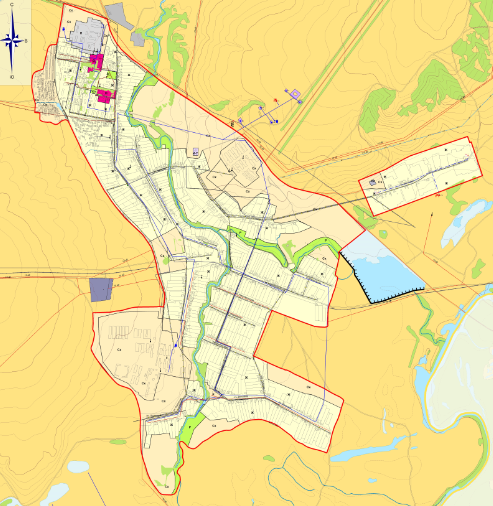 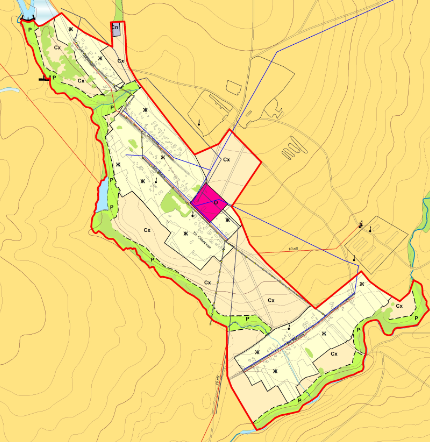 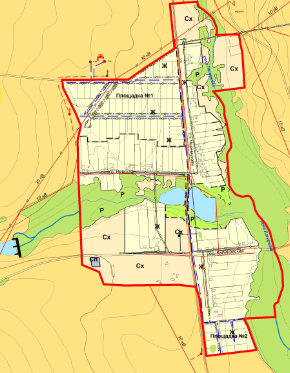 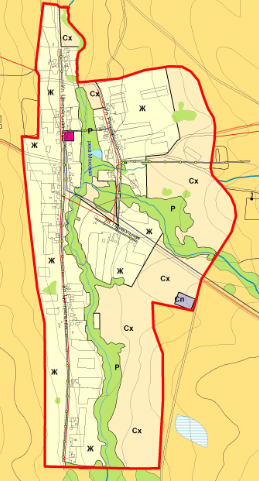 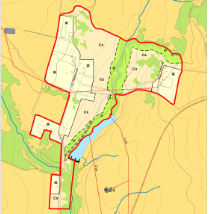 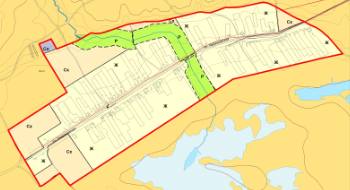 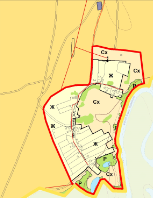 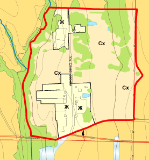 УТВЕРЖДАЮ: Администрация сельского поселения СаврухаПохвистневского районаСамарской областиГлава ________________Панфилов Н.А.м.пВВЕДЕНИЕ7ПАСПОРТ СХЕМЫ81.ВОДОСНАБЖЕНИЕ111.1Технико-экономическое состояние централизованных систем водоснабжения.111.1.1Система и структура водоснабжения с делением территорий на эксплуатационные зоны.111.1.2Территории, не охваченные централизованными системами водоснабжения.111.1.3Технологические зоны водоснабжения, зоны централизованного и нецентрализованного водоснабжения и перечень централизованных систем водоснабжения.111.1.4 Результаты технического обследования централизованныхсистем водоснабжения.111.1.5 Существующие технические и технологические решения по предотвращению замерзания воды.151.1.6 Перечень лиц владеющих объектами централизованной  системой водоснабжения.151.2 Направления развития централизованных систем водоснабжения.151.2.1 Основные направления, принципы, задачи и целевые показатели развития централизованных систем водоснабжения.151.2.2 Различные сценарии развития централизованных систем водоснабжения в зависимости от различных сценариев развития поселения.161.3 Баланс водоснабжения и потребления горячей, питьевой, технической воды.171.3.1 Общий баланс подачи и реализации воды, включая анализ и оценку структурных составляющих потерь горячей, питьевой, технической воды при её производстве и транспортировке171.3.2 Территориальный баланс подачи воды по технологическим зонам водоснабжения.171.3.3 Структурный баланс реализации воды по группам абонентов.171.3.4 Сведения о фактическом потреблении воды исходя из статистических и расчетных данных и сведений о действующих нормативах потребления коммунальных услуг.191.3.5 Существующие системы коммерческого учета воды и планов по установке приборов учета.201.3.6 Анализ резервов и дефицитов производственных мощностей системы водоснабжения поселения. 201.3.7 Прогнозные балансы потребления воды на 10 лет с учетом различных сценариев развития поселения.211.3.8  Описание централизованной системы горячего водоснабжения.231.3.9 Сведения о фактическом и ожидаемом потреблении воды.231.3.10 Описание территориальной структуры потребления воды.231.3.11 Прогноз распределения расходов воды на водоснабжение по типам абонентов.231.3.12 Сведения о фактических и планируемых потерях воды при её транспортировке.241.3.13  Перспективные балансы водоснабжения и водоотведения  по группам абонентов.241.3.14  Расчет  требуемой мощности водозаборных и очистных сооружений.261.3.15  Наименование организации, которая наделена статусом гарантирующей организации.261.4  Предложения по строительству, реконструкции и модернизации объектов централизованных систем водоснабжения.26Перечень основных мероприятий по реализации схем водоснабжения с разбивкой по годам. 27Технические обоснования основных мероприятий.281.4.3 Сведения о вновь строящихся, реконструируемых и предлагаемых к выводу из эксплуатации объектах системы водоснабжения.28Сведения о развитии систем диспетчеризации, телемеханизации и систем управления режимами водоснабжения  на объектах организации, осуществляющих водоснабжение.281.4.5	Сведения об оснащенности зданий, строений, сооружений приборами учета и их применении при осуществлении расчетов за потребленную воду.291.4.6  Описание вариантов маршрутов прохождения трубопроводов по территории поселения.291.4.7 Рекомендации о месте размещения насосных станций и водонапорных башен.291.4.8 Границы планируемых зон размещения объектов централизованных систем горячего, холодного водоснабжения.291.4.9 Карты существующего и планируемого размещения объектов централизованных систем водоснабжения.291.5  Экологические аспекты мероприятий по строительству, реконструкции и модернизации объектов централизованных систем  водоснабжения.301.5.1  Меры по предотвращению  вредного воздействия на водный бассейн предлагаемых к строительству и реконструкции объектов централизованных систем водоснабжения при сбросе промывных вод.301.5.2  Меры по предотвращению вредного воздействия на окружающую среду при реализации  мероприятий по снабжению и хранению химических реагентов, используемых в водоподготовке.301.6 Оценка объемов капитальных вложений в строительство, реконструкцию и модернизацию объектов централизованных систем водоснабжения.311.7	Целевые показатели развития централизованных систем водоснабжения.341.7.1	Соотношение цены реализации мероприятий инвестиционной программы и их эффективности – улучшение качества воды.351.7.2  Иные показатели, установленные федеральным органом исполнительной власти, осуществляющим функции по выработке государственной политики и нормативно-правовому регулированию в сфере жилищно-коммунального хозяйства.351.8 Перечень выявленных бесхозяйных объектов централизованных систем водоснабжения.352. ВОДООТВЕДЕНИЕ.362.1 Существующее положение в сфере водоотведения поселения.362.1.1 Структура системы сбора, очистки и отведения сточных вод на территории поселения и деление территории на эксплуатационные зоны.362.1.2 Результаты технического обследования централизованной системы водоотведения.362.1.3 Технологические зоны водоотведения.  Зоны централизованного и нецентрализованного водоотведения.362.1.4	Технические возможности утилизации осадков сточных вод на очистных сооружениях существующей централизованной системы водоотведения.362.1.5	Состояние и функционирование канализационных сетей.372.1.6	Безопасность и надежность объектов централизованной системы водоотведения.372.1.7	Воздействие сброса сточных вод через централизованную систему водоотведения на окружающую среду.372.1.8	Территории муниципального образования, не охваченные централизованной системой водоотведения.372.1.9	Существующие технические и технологические  проблемы системы водоотведения поселения.372.2	 Балансы сточных вод в системе водоотведения.382.2.1 Баланс поступления сточных вод в централизованную систему водоотведения и отведение стоков по технологическим зонам водоотведения.382.2.2  Фактический приток неорганизованного стока по технологическим зонам водоотведения.382.2.3 Оснащенность зданий, строений и сооружений приборами учета принимаемых сточных вод и их применение при осуществлении коммерческих расчетов.382.2.4 Ретроспективный анализ  за последние 10 лет балансов поступления сточных вод в централизованную систему водоотведения по технологическим зонам.382.2.5 Прогнозные балансы поступления сточных вод в централизованную систему водоотведения  поселения, с учётом различных сценариев.382.3 Прогноз объема сточных вод.382.3.1 Сведения о фактическом и ожидаемом поступлении сточных вод в   централизованную систему водоотведения.392.3.2  Структура централизованной системы водоотведения.392.3.3 Расчет требуемой мощности очистных сооружений.392.3.4 Анализ гидравлических режимов  и режимов работы элементов централизованной системы водоотведения.402.3.5  Резервы производственных мощностей очистных сооружений системы водоотведения и возможности расширения зоны их действия.402.4 Предложения по строительству, реконструкции и модернизации объектов централизованной системы водоотведения.402.4.1 Основные направления, принципы, задачи и целевые показатели развития централизованной системы водоотведения.402.4.2 Основные мероприятия по реализации схем водоотведения.412.4.3 Технические обоснования основных мероприятий по реализации схем водоотведения.412.4.4 Сведения о вновь строящихся, реконструируемых и предлагаемых к выводу из эксплуатации объектах  централизованной системы водоотведения.412.4.5  Сведения о развитии  систем диспетчеризации, телемеханизации и об автоматизированных системах управления режимами водоотведения на объектах организаций, осуществляющих водоотведение.422.4.6 Варианты маршрутов прохождения трубопроводов по территории поселения и расположения  намечаемых площадок под строительство сооружений водоотведения и их обоснование.422.4.7 Границы и характеристики  охранных зон сетей и сооружений централизованной системы водоотведения.432.4.8 Границы планируемых зон размещения объектов централизованной системы водоотведения.432.5 Экологические аспекты мероприятий по строительству и реконструкции объектов централизованной системы водоотведения.432.5.1 Сведения о мероприятиях, содержащихся в планах по снижению сбросов загрязняющих веществ в поверхностные водные объекты,  подземные водные объекты и на водозаборные площади.432.5.2 Сведения о применении методов, безопасных для окружающей среды, при утилизации осадков сточных вод.442.6 Оценка потребности в капитальных вложениях  в строительство, реконструкции и модернизацию объектов  централизованной системы водоотведения.442.7  Целевые показатели развития централизованной системы водоотведения.452.7.1 Соотношение цены  реализации мероприятий инвестиционной программы и их эффективности – улучшение качества очистки сточных вод.462.7.2 Иные показатели, установленные федеральным органом исполнительной власти, осуществляющим функции по выработки государственной политики и нормативно-правовому регулированию в сфере жилищно-коммунального хозяйства.462.8 Перечень выявленных бесхозяйных объектов централизованной системы46Населенный пунктПротяженность водопровода, кмИзнос, %с. Савруха30,6чугун, сталь полиэтилен907020ИТОГО30,6-ПоказателиЗа 2016 годПоднято воды,  м3/год80326,86Вода использованная потребителем,  м3/год80326,86Потери воды, м³/год11079,6 Собственные нужды, м³/год0,00Население, м3/год55397,76Бюджетные организации м3/год8309,66Прочие организации, м3/год5539,84Технологическая зонаНаселенные пунктыПотребление.2016г.Сельское поселение Саврухас. СаврухаУчета нетИтогоПо нормам 28,03 тыс. м3№№ п/пГруппы абонентовНорма потребления л/сут на чел.Современное состояние –2016  годСовременное состояние –2016  год№№ п/пГруппы абонентовНорма потребления л/сут на чел.Потребителейм3/сут1Жилая застройка с уличными колонками402654106,162Жилая застройка с водопроводом и без канализации60101460,843Жилая застройка с водопроводом и сливной ямой80350284Жилая застройка с водопроводом и санузлом12048257,84ИТОГО:4500252,84Бюджетные организации:5Офис врача общий практики25100,86МДОУ детсад 151502,37МОУ Саврушская СОШ 153505,38Администрация сельского поселения с. Савруха1580,129  ДК с. Савруха1580,12ИТОГО:8,52Прочие организации:ИТОГО:3Суммарное потребление, м3/сут:264,36201420152016Среднесуточное потребление воды, м3/сутНет информацииНет информацииПо нормам 76,8Максимальное суточное потребление воды,м3/сутНет информацииНет информацииПо нормам 92,2Населенный пунктУстановленная мощность источников водоснабжениям3/суткиФактическое потребление(среднесуточное)м3/суткиПланируемое потребление(среднесуточное)м3/суткиРезерв/Дефицитм3/суткис. Савруха720,080,33140,4+639,7/+579,6720,080,33140,4+639,7/+579,6ПоказателиОбъем воды, тыс. куб. мОбъем воды, тыс. куб. мОбъем воды, тыс. куб. мОбъем воды, тыс. куб. мОбъем воды, тыс. куб. мОбъем воды, тыс. куб. мОбъем воды, тыс. куб. мОбъем воды, тыс. куб. мОбъем воды, тыс. куб. мОбъем воды, тыс. куб. мОбъем воды, тыс. куб. мОбъем воды, тыс. куб. мОбъем воды, тыс. куб. мОбъем воды, тыс. куб. мОбъем воды, тыс. куб. мОбъем воды, тыс. куб. мОбъем воды, тыс. куб. мОбъем воды, тыс. куб. мОбъем воды, тыс. куб. мПоказатели2016 г.2017г.2017г.2018г.2018г.2019г.2019г.2020г.2020г.2021г.2021г.2022г.2023г.2024г.2024г.2025202520262026Поднято воды, тыс. м 3/год80,32681,93381,93383,57283,57285,24385,24386,9586,9588,86988,86990,4692,2794,1294,12103,5103,5113,88113,88Вода, использованная потребителем, тыс. м3/год, в т.ч.69,24781,93381,93383,57283,57285,24385,24386,9586,9588,86988,86990,4692,2794,1294,12103,5103,5113,88113,88-население55,39856,50556,50557,63657,63658,78858,78859,96559,96561,16461,16462,38763,63564,90864,90871,3971,3978,5378,53-бюджетные организации8,3098,4748,4748,6448,6448,8168,8168,9938,9939,1739,1739,3569,5439,7349,73410,710,711,7711,77-прочие потребители5,5395,655,655,7635,7635,8785,8785,9965,9966,1166,1166,2386,3636,4896,4897,137,137,857,85Собственные нужды0,000,000,000,000,000,000,000,000,000,000,000,000,000,000,00Потери, тыс. м3/год11,0799,9719,9718,9748,9748,088,087,2727,2726,5456,5455,895,3014,774,774,294,293,863,86Потребление воды.Потребление воды.Потребление воды.Потребление воды.Потребление воды.Потребление воды.ФактическоеФактическоеФактическоеОжидаемоеОжидаемоеОжидаемоеГодовоетыс.м³Суточноетыс.м³/сутМакс. суточное тыс.м³/сутГодовоетыс.м³Суточноетыс.м³/сутМакс. суточное тыс.м³/сутГорячая------Питьевая80,3260,2230,2994,120,260,335Техническая------№ п/пЗастройкаЕд.изм.Кол-воМаксимальнаянормаводопотребленияв л/сутМаксимальныйсуточный расходводы в тыс. м3/сут1Жилая застройка с уличными колонкамиЧел.280448134,5922Жилая застройка с водопроводом и без канализацииЧел.9157265,883Жилая застройка с водопроводом и сливной ямойЧел.9819694,1764Жилая застройка с водопроводом и санузломЧел.62314489,75Бюджетные организацииЧел.-3,736Прочие организацииЧел.-3,67Неучтенные расходы%1013,06Итого401,1382016201620262026Фактические потериГодов.Тыс.м³Суточн.тыс.м³/сутГодов.Тыс.м³Суточн.Тыс.м³/сутПитьевая вода11,0790,034,770,013Горячая вода----Техническая вода ----№№ п/пГруппы абонентовНорма потребления л/сут на чел.2026  год2026  год№№ п/пГруппы абонентовНорма потребления л/сут на чел.Потребителейм3/сут1Жилая застройка с уличными колонками402804112,162Жилая застройка с водопроводом и без канализации6091554,93Жилая застройка с водопроводом и сливной ямой8098178,484Жилая застройка с водопроводом и санузлом12062374,76ИТОГО:5323320,3Бюджетные организации:6Офис врача общий практики15100,157МДОУ детсад 7515011,2508МОУ Саврушская СОШ 183506,3009Администрация сельского поселения с. Савруха1580,12010  ДК с. Савруха1280,096ИТОГО:60617,92Прочие организации:ИТОГО:3Неучтенные расходы%1034,277Суммарное потребление, м3/сут:375,2020262026202620262026Существующая мощность м³/сут.Годовоетыс. м³/сут.Суточноем³/сут.Макс. суточноем³/сут.Резерв/Дефицит м³/сут.горячая:-----питьевая:720137,619375,20401,138Резерв318,862техническая:-----№ п/пВиды работВсего капитальных вложений,
тыс. руб.Объем капитальных вложений
в т.ч. по годам, тыс. руб.Объем капитальных вложений
в т.ч. по годам, тыс. руб.№ п/пВиды работВсего капитальных вложений,
тыс. руб.2016-2019 гг.2020-2026 гг.123451Строительство модульных водоочистных сооружений81830,00,0081830,02Строительство трубопроводной системы48000,048000,00,003Проектирование сетей питьевого водоснабжения1900,01900,00,004Устройство элементов защиты в условиях ЧС3200,00,003200,05Реконструкция  существующих водопроводных сетей36300,00,0036300,0НаименованиеЕд. изм.Кол-воСтоимость 1 ед, (руб.)Суммарная стоимость, тыс. руб.Строительство модульных водоочистных сооруженийед327276667,081830,0Строительство трубопроводной системым19200,02500,048000,0Проект строительства сетей питьевого водоснабженияед11900000,01900,0Устройство элементов защиты в условиях ЧСед13200000,03200,0Реконструкция  существующих водопроводных сетейед14520,02500,036300,0Всего:171230,0№ п/пНаименование показателяЕд. изм.Базовый годЦелевой год1.Качество воды1.1Соответствие качества холодной воды установленным требованиям%1001001.2Соответствие качества горячей  воды установленным требованиям%002.Надежность и бесперебойность водоснабжения2.1 Непрерывность водоснабженияч/сут24242.2Аварийность систем коммунальной инфраструктурыед/км90,92.3Доля сетей нуждающихся в замене%70153.Качество обслуживания абонентов3.1Охват населения централизованным водоснабжением%1001003.2Обеспеченность потребителей приборами учета воды%1001004.Эффективность использования ресурсов4.1Удельное водопотребление:4.1.1.Населениел/чел/сут862504.2Уровень потерь воды%205Населенный пунктПротяженность канализации, кмИзнос, %с. Савруха11,9сталь, чугун8585ИТОГО11,985Технологическая зонаНаселенные пунктыСточные воды .2016г.Сельское поселение Саврухас. Савруха39,92тыс. м3Итого39,92 тыс. м3ПоказателиОбъем сточных водОбъем сточных водОбъем сточных водОбъем сточных водОбъем сточных водОбъем сточных водОбъем сточных водПоказатели2010201120122013201420152016Принято сточных вод37,3637,9638,4238,8539,2039,9239,92население29,8930,3730,7431,1031,3631,3631,36Бюджетные организации3,743,803,843,893,924,04,0Прочие3,733,793,843,863,924,564,5Поступление сточных вод в централизованную систему водоотведения Поступление сточных вод в централизованную систему водоотведения Поступление сточных вод в централизованную систему водоотведения Поступление сточных вод в централизованную систему водоотведения Поступление сточных вод в централизованную систему водоотведения Поступление сточных вод в централизованную систему водоотведения ФактическоеФактическоеФактическоеОжидаемоеОжидаемоеОжидаемоеГодовоетыс.м³Суточноетыс.м³/сутМакс. суточное тыс.м³/сутГодовоетыс.м³Суточноетыс.м³/сутМакс. суточное тыс.м³/сутПоступление сточных вод39,920,110,1,254,750,150.2Наименование показателей Расчетные значенияРасход сточных вод с учетом собственных нужд:максимальный суточный м3/сут531,25среднесуточный за год м3/сут377,7максимальный часовой приток сточных вод. м3/час52,7НаименованиеСреднесуточный расход м3/сут.Максимальный приток сточных вод, л/сПодача насосовл/с   КНС-144512,513,3КНС-213,351,19,4КНС-3509,516,116,1Населенный пунктУстановленная мощность очистных сооруженийм3/суткиФактической прием сточных вод(среднесуточный)м3/суткиПланируемое прием сточных вод(среднесуточный)м3/суткиРезерв/Дефицитм3/суткис. Савруха1550110200+1440/+1350№ п/пНаименование показателяЕд. изм.Базовый годЦелевой год1.Надежность и бесперебойность водоотведения1.1Непрерывность водоотведенияч/сут0241.2Аварийность систем коммунальной инфраструктурыед/км001.3Доля сетей нуждающихся в замене%002.Качество обслуживания абонентов2.1Охват населения централизованным водоотведением%01002.2Обеспеченность потребителей приборами учета воды%01003.Эффективность использования ресурсов3.1Уровень потерь %024Качество очитки сточных вод4.1Соответствие качества сточных вод установленным требованиям%0100